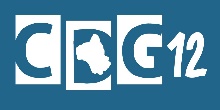 SAISINE DE LA COMMISSION ADMINISTRATIVE PARITAIRELICENCIEMENT POUR INSUFFISANCE PROFESSIONNELLERéférences juridiques :Article L 553-2 du CGFP, ex article 93 de la loi du 26 janvier 1984 Article 37-1-I du décret du 17 avril 1989 Collectivité : ……………………………………………………………………………………….Courriel : ……………………………………………………………………………………………Téléphone : ……………………………………Personne en charge du dossier : ……………………………………………………………………Situation administrative de l’agent :Nom et Prénom : ……………………………………Catégorie : ………… Grade : ……………………………………………….  Echelon : …………Fonctions exercées : ………………………………………………………………………………..L’agent a-t-il été informé de cette décision  OUI Si oui, date …./…./……….   NONPIÈCES A JOINDRE : Copie des arrêtés de carrière de l’agent, Copie des entretiens annuels d’évaluation, Rapport expliquant les motifs du licenciement envisagé, Copie du courrier d’information de l’agent.NOM - DATE ET SIGNATURE DE L’AUTORITÉ TERRITORIALERappel : les dossiers de saisine de la CAP doivent parvenir au CDG 2 semaines avant la séance. Ils peuvent être envoyés par mail : romain.bouat@cdg-12.fr		                                                                                                                CDG12 - Maj 19/01/2023